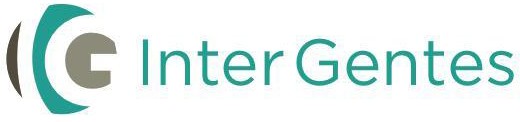 Revista de Derecho Internacional y Pluralismo Juridico de McGillMaterial de Reclutamiento parael Equipo AdministrativoPor favor mande su solicitud antes de la medianoche del17 de septiembre 2018 a intergentes@mcgill.caDescripción de las PosicionesAsistentes de ComunicacionesEl tiempo requerido: 4-7 horas por dos semanas, incluidas reuniones de equipoAsistir en la administración, preparación e implementación de los deberes del equipe administrativo, los cuales incluyen:Alentar la entrega de propuestas literariasBuscar socios y donantes para la revistaPromocionar la revista a otras universidades y entidades académicasPromocionar la revista a selectos círculos profesionalesMantener contacto con los medios de comunicación, tanto en el campus universitario como por fuera de esteOrganizar eventos promocionales para la revistaDiseñar e implementar la estrategia de “Social-media outreach” para la Revista en colaboración con la Presidenta del equipo administrativo y el Equipo MultimediaLas habilidades requeridas incluyen:Bilingüismo; francés e inglés (y preferiblemente también español u otro idioma adicional).Procedimiento de AplicaciónPor favor enviar una corta carta de presentación que explique las razones por las cuales usted desea hacer parte de Inter Gentes en general y del equipo administrativo en particular. Asegúrese de resaltar cualquier experiencia laboral o académica de relevancia relacionada con el derecho internacional.Por favor adjuntar su curriculum vitae. Toda experiencia de relevancia en posiciones administrativas y en proyectos similares será tomada en cuenta. 